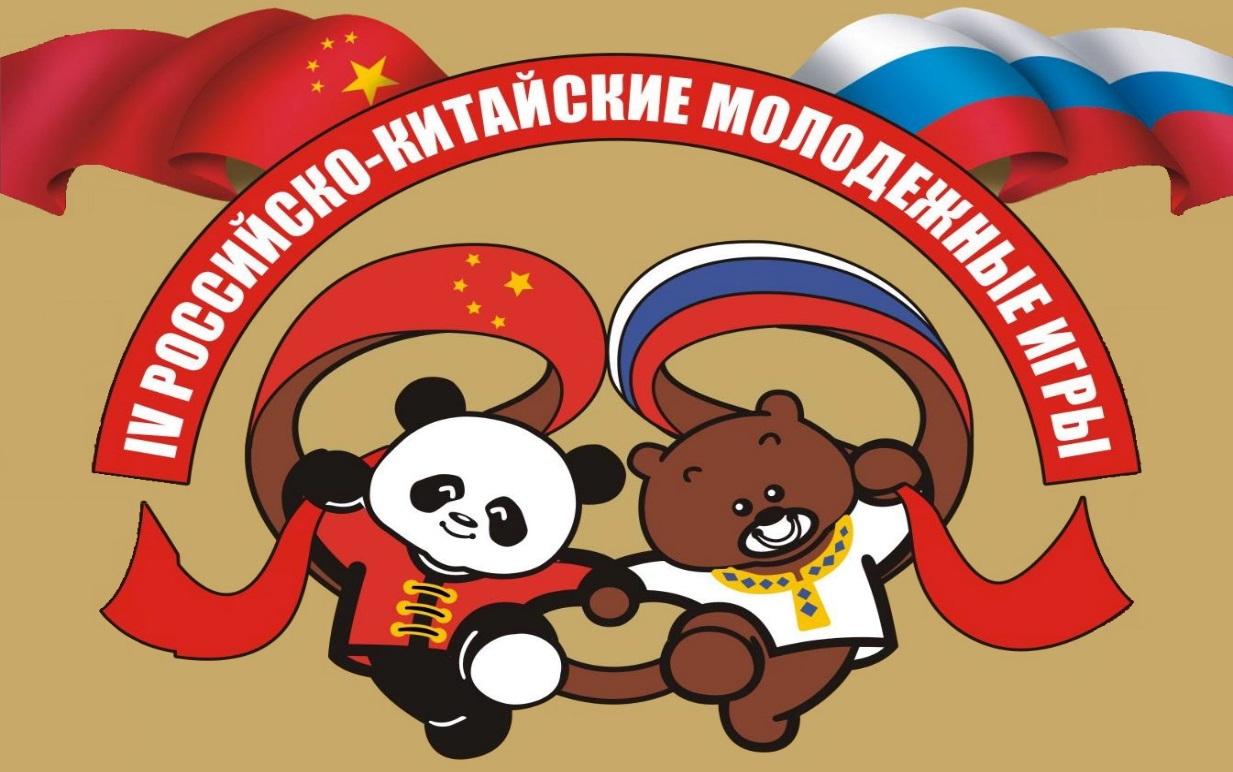 Россия, Пенза                 	        				4 - 9 июля 2011 годаИТОГОВЫЙ ИНФОРМАЦИОННЫЙ БЮЛЛЕТЕНЬ8 июля .Сведения о составе спортивных делегацийРаспределение призовых местРаспределение призовых мест по видам спортаРЕЗУЛЬТАТЫ ПО ВИДАМ СПОРТАБАСКЕТБОЛ  ЮношиРезультат серии  2 – 1 в пользу команды РоссииВОДНОЕ ПОЛОДевушкиРезультат серии  3 – 0 в пользу команды РоссияВОЛЕЙБОЛДевушкиРезультат серии 2 – 1 в пользу команды КитаяВОЛЬНАЯ БОРЬБАДевушкиКомандные итогиЛичные итогиЮношиКомандные итогиЛичные итогиГРЕКО-РИМСКАЯ БОРЬБАЮношиКомандные итогиЛичные итогиНАСТОЛЬНЫЙ ТЕННИСДевушкиРезультат серии  9 – 0 в пользу команды КитаяЮношиРезультат серии  9 – 0 в пользу команды КитаяПРЫЖКИ В ВОДУДевушкиВышка Трамплин ЮношиВышка Трамплин СПОРТИВНАЯ ГИМНАСТИКАДевушкиЛичное многоборье Личное первенство на отдельных снарядах ПрыжокБрусьяБревноВольные упражненияЮношиЛичное многоборье Личное первенство на отдельных снарядахПрыжокБрусьяКоньКольцаПерекладинаВольные упражненияХУДОЖЕСТВЕННАЯ ГИМНАСТИКАДевушкиЛичное многоборье Упражнения с отдельными предметамиФиналОбручМячБулавыЛентаГруппы УШУЮношиКомандные итогиЛичные итогиГлавный секретариат ИгрВид спортаКоличественный состав делегацийКоличественный состав делегацийКоличественный состав делегацийКоличественный состав делегацийКоличественный состав делегацийКоличественный состав делегацийВид спортаРоссияРоссияРоссияКитайКитайКитайВид спортаЮношиДевушкиТренеры и другой персоналЮношиДевушкиТренеры и другой персоналБаскетбол125124Водное поло155154Волейбол125124Вольная борьба544544Греко-римская борьба5254Настольный теннис444443Прыжки в воду444443Спортивная гимнастика 556553Художественная гимнастика115113Ушу 4242Всего395542395530Всего спортсменов и тренеров949442949430Руководители делегации121212121212Общий состав делегации148148148136136136КомандаЗолотоСереброБронзаВсегоРоссия24201256Китай21251056Всего454522112БаскетболБаскетболБаскетболБаскетболБаскетболКомандаЗолотоСереброВсегоРоссия11Китай11Всего112Водное полоВодное полоВодное полоВодное полоВодное полоКомандаЗолотоСереброВсегоРоссия11Китай11Всего112ВолейболВолейболВолейболВолейболВолейболКомандаЗолотоСереброВсегоРоссия 11Китай 11Всего112Вольная борьбаВольная борьбаВольная борьбаВольная борьбаВольная борьбаКомандаЗолотоСереброВсегоРоссия549Китай459Всего9918Греко-римская борьбаГреко-римская борьбаГреко-римская борьбаГреко-римская борьбаГреко-римская борьбаКомандаЗолотоСереброВсегоРоссия415Китай145Всего5510Настольный теннисНастольный теннисНастольный теннисНастольный теннисНастольный теннисКомандаЗолотоСереброВсегоРоссия 22Китай2 2Всего224Прыжки в водуПрыжки в водуПрыжки в водуПрыжки в водуПрыжки в водуКомандаЗолотоСереброБронзаВсегоРоссия2 2 4Китай 42 2 8Всего44412Спортивная гимнастикаСпортивная гимнастикаСпортивная гимнастикаСпортивная гимнастикаСпортивная гимнастикаКомандаЗолотоСереброБронзаВсегоРоссия45817Китай87419Всего12121236Художественная гимнастикаХудожественная гимнастикаХудожественная гимнастикаХудожественная гимнастикаХудожественная гимнастикаКомандаЗолотоСереброБронзаВсегоРоссия64212Китай246Всего66618УшуУшуУшуУшуУшуКомандаЗолотоСереброВсегоРоссия 11Китай1 1Всего112Матч 1Китай – Россия74:64Матч 2Россия – Китай79:64Матч 3Китай – Россия63:70ЗолотоРоссияСереброКитайМатч 1Россия – Китай19:11Матч 2Китай – Россия12:15Матч 3Россия – Китай23:13ЗолотоРоссияСереброКитайМатч 1Китай – Россия3-1Матч 2Россия – Китай0-3Матч 3Китай – Россия2-3ЗолотоКитайСереброРоссияЗолото0 - Россия4 - КитайСеребро4 - Россия0 - Китай№
встречСчет
в баллахСчет
в баллахКоличество
победКоличество
победКоличество
классиф. очковКоличество
классиф. очковКоличество
технических балловКоличество
технических баллов№
встречСчет
в баллахСчет
в баллахКоличество
победКоличество
победКоличество
классиф. очковКоличество
классиф. очковКоличество
технических балловКоличество
технических балловРоссияКитайРоссияКитайРоссияКитайРоссия КитайМатч-10104111115Матч-20113617412Матч-30104124116Итого03111852643Итоговый результат трех матчей: 3 : 0 в пользу команды КитаяИтоговый результат трех матчей: 3 : 0 в пользу команды КитаяИтоговый результат трех матчей: 3 : 0 в пользу команды КитаяИтоговый результат трех матчей: 3 : 0 в пользу команды КитаяИтоговый результат трех матчей: 3 : 0 в пользу команды КитаяИтоговый результат трех матчей: 3 : 0 в пользу команды КитаяИтоговый результат трех матчей: 3 : 0 в пользу команды КитаяИтоговый результат трех матчей: 3 : 0 в пользу команды КитаяИтоговый результат трех матчей: 3 : 0 в пользу команды КитаяМестоФамилия, имяФамилия, имяФамилия, имяГодГодКомандаКомандаИтоговый результатИтоговый результатИтоговый результатМесторождениярождениярожденияПобедПобедКлассиф.очковКлассиф.очковВесовая категория до Весовая категория до Весовая категория до Весовая категория до Весовая категория до Весовая категория до Весовая категория до Весовая категория до Весовая категория до Весовая категория до 1Исакова ВераИсакова Вера19941994РоссияРоссия0002Ши ЕлуШи Елу19951995КитайКитай3310Весовая категория до Весовая категория до Весовая категория до Весовая категория до Весовая категория до Весовая категория до Весовая категория до Весовая категория до Весовая категория до Весовая категория до 1Полещук ЕкатеринаПолещук Екатерина19941994РоссияРоссия1162Чжэн  ЛицзинЧжэн  Лицзин19941994КитайКитай227Весовая категория: до Весовая категория: до Весовая категория: до Весовая категория: до Весовая категория: до Весовая категория: до Весовая категория: до Весовая категория: до Весовая категория: до Весовая категория: до 1Ганбарова ЭльмираГанбарова Эльмира19941994РоссияРоссия0002Ли НаЛи На19941994КитайКитай3313Весовая категория: до Весовая категория: до Весовая категория: до Весовая категория: до Весовая категория: до Весовая категория: до Весовая категория: до Весовая категория: до Весовая категория: до Весовая категория: до 1Гармаева ЖаннаГармаева Жанна19941994РоссияРоссия0002Ван ЦзюаньВан Цзюань19951995КитайКитай3315Золото5-Россия0-КитайСеребро0-Россия5-Китай№
встречСчет
в баллахСчет
в баллахКоличество
победКоличество
победКоличество
классиф. очковКоличество
классиф. очковКоличество
технических балловКоличество
технических баллов№
встречСчет
в баллахСчет
в баллахКоличество
победКоличество
победКоличество
классиф. очковКоличество
классиф. очковКоличество
технических балловКоличество
технических балловРоссияКитайРоссияКитайРоссияКитайРоссия Китай Матч-11050200460Матч-210411463811Матч-31050189654Итого30141521514915Итоговый результат трех матчей: 3 : 0 в пользу команды РоссииИтоговый результат трех матчей: 3 : 0 в пользу команды РоссииИтоговый результат трех матчей: 3 : 0 в пользу команды РоссииИтоговый результат трех матчей: 3 : 0 в пользу команды РоссииИтоговый результат трех матчей: 3 : 0 в пользу команды РоссииИтоговый результат трех матчей: 3 : 0 в пользу команды РоссииИтоговый результат трех матчей: 3 : 0 в пользу команды РоссииИтоговый результат трех матчей: 3 : 0 в пользу команды РоссииИтоговый результат трех матчей: 3 : 0 в пользу команды РоссииИтоговый результат трех матчей: 3 : 0 в пользу команды РоссииМестоФамилия, имяГодрожденияКоманда Итоговый результатИтоговый результатИтоговый результатМестоФамилия, имяГодрожденияКоманда ПобедКлассиф.очковКлассиф.очковВесовая категория: до Весовая категория: до Весовая категория: до Весовая категория: до Весовая категория: до Весовая категория: до 1Кулачиков Эльгар1995Россия312122Бу Жэнцзижила1996Китай011Весовая категория: до Весовая категория: до Весовая категория: до Весовая категория: до Весовая категория: до Весовая категория: до 1Тютрин Арьян1994Россия2772Эн Боцзэжан1996Китай133Весовая категория: до Весовая категория: до Весовая категория: до Весовая категория: до Весовая категория: до Весовая категория: до 1Карданов Ахамаз1995Россия311112Чжан Шуо1994Китай022Весовая категория: до Весовая категория: до Весовая категория: до Весовая категория: до Весовая категория: до Весовая категория: до 1Муслимов Муртаз1994Россия310102Мулати Мухэяти1995Китай022Весовая категория: до Весовая категория: до Весовая категория: до Весовая категория: до Весовая категория: до Весовая категория: до 1Габараев Владислав1994Россия312122Чжан Бода1994Китай000ЗолотоРоссияСереброКитай№
встречСчет
в баллахСчет
в баллахКоличество
победКоличество
победКоличество
классиф. очковКоличество
классиф. очковКоличество
технических балловКоличество
технических баллов№
встречСчет
в баллахСчет
в баллахКоличество
победКоличество
победКоличество
классиф. очковКоличество
классиф. очковКоличество
технических балловКоличество
технических балловРоссияКитайРоссияКитайРоссия Китай Россия Китай Матч-11041174308Матч-21041154396Матч-31041173458Итого30123471111422Итоговый результат трех матчей: 3 : 0 в пользу команды РОССИИИтоговый результат трех матчей: 3 : 0 в пользу команды РОССИИИтоговый результат трех матчей: 3 : 0 в пользу команды РОССИИИтоговый результат трех матчей: 3 : 0 в пользу команды РОССИИИтоговый результат трех матчей: 3 : 0 в пользу команды РОССИИИтоговый результат трех матчей: 3 : 0 в пользу команды РОССИИИтоговый результат трех матчей: 3 : 0 в пользу команды РОССИИИтоговый результат трех матчей: 3 : 0 в пользу команды РОССИИИтоговый результат трех матчей: 3 : 0 в пользу команды РОССИИМестоФамилия, имя  Фамилия, имя  Фамилия, имя  Команд Итоговый результатИтоговый результатИтоговый результатМестоФамилия, имя  Фамилия, имя  Фамилия, имя  Команд ПобедКлас.очКлас.очВесовая категория: до Весовая категория: до Весовая категория: до Весовая категория: до Весовая категория: до Весовая категория: до Весовая категория: до Весовая категория: до Весовая категория: до 1Магомедов РасулМагомедов РасулМагомедов РасулМагомедов РасулРоссияРоссия3112Хуан ДунХуан ДунХуан ДунХуан ДунКитайКитай00Весовая категория: до Весовая категория: до Весовая категория: до Весовая категория: до Весовая категория: до Весовая категория: до Весовая категория: до Весовая категория: до Весовая категория: до 1Старотиторов ВладимирСтаротиторов ВладимирСтаротиторов ВладимирСтаротиторов ВладимирРоссияРоссия272Цао Сяоцзун Цао Сяоцзун Цао Сяоцзун Цао Сяоцзун КитайКитай13Весовая категория: до Весовая категория: до Весовая категория: до Весовая категория: до Весовая категория: до Весовая категория: до Весовая категория: до Весовая категория: до Весовая категория: до 1Чжан Шаньжен Чжан Шаньжен Чжан Шаньжен Чжан Шаньжен КитайКитай272Суднищиков ЕвгенийСуднищиков ЕвгенийСуднищиков ЕвгенийСуднищиков ЕвгенийРоссияРоссия14Весовая категория: до Весовая категория: до Весовая категория: до Весовая категория: до Весовая категория: до Весовая категория: до Весовая категория: до Весовая категория: до Весовая категория: до 1Меш КириллМеш КириллМеш КириллМеш КириллРоссияРоссия3142Чао  Ке (красн.)Чао  Ке (красн.)Чао  Ке (красн.)Чао  Ке (красн.)КитайКитай00Весовая категория: до Весовая категория: до Весовая категория: до Весовая категория: до Весовая категория: до Весовая категория: до Весовая категория: до Весовая категория: до Весовая категория: до 1Алахяров ТуранАлахяров ТуранАлахяров ТуранАлахяров ТуранРоссияРоссия3112Чжан  ТианцзонЧжан  ТианцзонЧжан  ТианцзонЧжан  ТианцзонКитайКитай00Матч 1Россия – Китай0-3Матч 2Китай – Россия3-0Матч 3Россия – Китай0-3ЗолотоКитайСереброРоссияМатч 1Россия – Китай0-3Матч 2Китай – Россия0-3Матч 3Россия – Китай0-3ЗолотоКитайСереброРоссияЗолото1995Китай369,65Серебро1996Китай354,75Бронза1996Россия299,204 место1994Россия286,95Золото Лю Тянь 1994341,50СереброСелезнева Евгения  1995340,50БронзаЛо  Ин  1996337,204 местоИльиных Кристина  1994316,65ЗолотоСе Cий1996Китай526,00СереброМялин Игорь1996Россия525,80Бронза1996Китай5509,15804 место1994Россия485,8005 место1994Китай479,650Золото Су Цевань  1994442,95Серебро1994398,95Бронза1995384,904 место1996379,50Золото Цзэн Сичи
56,825СереброЧемарёва Юлия55,150БронзаЯшина Ирина
55,0504 местоСтепанова Мария
54,5755 местоМарчук Анастасия
54,3006 местоЛи Шаншань
54,025Золото Ли ИтинКитай14,487СереброСтепанова МарияРоссия13,938БронзаЛи ШаншаньКитай13,5504 местоЯшина ИринаРоссия13,4385 местоМарчук АнастасияРоссия13,4136 местоЦзэн СичиКитай13,400Золото Чемарёва ЮлияРоссия14,575СереброЯшина ИринаРоссия14,350БронзаЦзэн СичиКитай13,3754 местоЛи ШаншаньКитай12,6255 местоСтепанова МарияРоссия13,3006 местоМарчук АнастасияРоссия12,675Золото Цзэн СичиКитай15,800СереброВан СинКитай14,675БронзаСтепанова МарияРоссия14,2254 местоЧемарёва ЮлияРоссия14,2005 местоЛи ШаншаньКитай14,3506 местоЧжоу ЦзябэйКитай13,200Золото Степанова МарияРоссия14,900СереброЦзэн СичиКитай14,700БронзаБелова АнастасияРоссия14,4004 местоВан СинКитай13,8505 местоЧемарёва ЮлияРоссия14,1756 местоМарчук АнастасияРоссия13,900Золото Лин ЧжаопаньКитай84,850СереброБритан ВикторРоссия81,925БронзаЛин ДябаоКитай81,6254 местоЧжэн ПенКитай81,0505 местоПотапов КириллРоссия80,7506 местоДу ИсинКитай80,575Золото Британ ВикторРоссия15,350СереброЛин ЧжаопаньКитай15,263БронзаПотапов КириллРоссия14,9884 местоЧжэн ПенКитай7,8135 местоЛемешенко ИгорьРоссия13,6386 местоДу ИсинКитай7,275Золото Лин ДябаоКитай14,350СереброПотапов КириллРоссия14,225БронзаДу ИсинКитай13,9504 местоЛин ЧжаопаньКитай13,9505 местоКибартас ИльяРоссия13,6756 местоЛемешенко ИгорьРоссия13,525Золото Ду ИсинКитай14,200СереброЧжэн ПенКитай13,975БронзаБритан  ВикторРоссия13,4754 местоКибартас ИльяРоссия13,1755 местоЛин ЧжаопаньКитай13,6006 местоЛемешенко ИгорьРоссия13,150Золото Кибартас ИльяРоссия14,175СереброДу ИсинКитай13,650БронзаБритан ВикторРоссия13,3254 местоЛин ДябаоКитай13,0255 местоПотапов КириллРоссия13,2756 местоЛемешенко ИгорьРоссия13,050Золото Лин ДябаоКитай14,000СереброЛин ЧжаопаньКитай13,975БронзаПотапов КириллРоссия13,5004 местоКибартас ИльяРоссия13,3255 местоДу ИсинКитай13,6506 местоЧжэн ПенКитай13,200Золото Лин ЧжаопаньКитай14,600СереброДу ИсинКитай14,300БронзаЛемешенко ИгорьРоссия12,9504 местоПотапов КириллРоссия12,9505 местоЛин ДябаоКитай13,9756 местоЧжэн ПенКитай13,800ЗолотоКолобова Дарья Россия105.425СереброАверина Дина Россия104.025БронзаИващенко Евгения Россия103.8754 местоЙу Хао ЦонКитай103.8755 местоТитова МарияРоссия103.8756 местоАверина АринаРоссия102.250ЗолотоТитова Мария Россия26,700СереброКолобова Дарья Россия26,450БронзаЙу Хао ЦонКитай26,0254 местоАверина ДинаРоссия25,9505 местоИващенко ЕвгенияРоссия25,8506 местоАверина АринаРоссия25,550ЗолотоКолобова Дарья Россия26,975СереброИващенко Евгения Россия26,200БронзаЙу Хао ЦонКитай25,8754 местоАверина ДинаРоссия25,8255 местоТитова МарияРоссия25,8006 местоАверина АринаРоссия25,675ЗолотоАверина Дина Россия26,500СереброТитова МарияРоссия26,225БронзаЙу Хао ЦонКитай26,1254 местоИващенко ЕвгенияРоссия25,8505 местоЯнг Тай Китай25,3506 местоКолобова ДарьяРоссия25,025ЗолотоКолобова Дарья Россия26,975СереброЙу Хао Цон Китай26,025БронзаАверина Арина Россия25,9254 местоИващенко ЕвгенияРоссия25,8755 местоТитова МарияРоссия25,6756 местоАверина ДинаРоссия25,400ЗолотоАбрамова КсенияСолдатова ЭлеонораКосырева ЮляВеселова АннаОвчинникова Елена54.050СереброВан  СинаВэй ЦинюйВэй СянциЛю  ЮйфэйЮань  Мэнцзе52.250ЗолотоРоссияСереброКитай№
встречСчет
в баллахСчет
в баллахКоличество
победКоличество
победКоличество
классиф. ОчковКоличество
классиф. ОчковКоличество
технических балловКоличество
технических баллов№
встречСчет
в баллахСчет
в баллахКоличество
победКоличество
победКоличество
классиф. ОчковКоличество
классиф. ОчковКоличество
технических балловКоличество
технических балловРоссияКитайРоссияКитайРоссияКитайРоссияКитайМатч-131313131Матч-231313131Матч-322222222Итого84848484Итоговый результат трех матчей: 8 : 4 в пользу команды РоссияИтоговый результат трех матчей: 8 : 4 в пользу команды РоссияИтоговый результат трех матчей: 8 : 4 в пользу команды РоссияИтоговый результат трех матчей: 8 : 4 в пользу команды РоссияИтоговый результат трех матчей: 8 : 4 в пользу команды РоссияИтоговый результат трех матчей: 8 : 4 в пользу команды РоссияИтоговый результат трех матчей: 8 : 4 в пользу команды РоссияИтоговый результат трех матчей: 8 : 4 в пользу команды РоссияИтоговый результат трех матчей: 8 : 4 в пользу команды РоссияМестоФамилия, имяДатаРожденияКомандаИтоговый результатИтоговый результатМестоФамилия, имяДатаРожденияКомандаПобедКлас.очВесовая категория: до Весовая категория: до Весовая категория: до Весовая категория: до Весовая категория: до Весовая категория: до 1Алиханов Рабадан 1994Россия332Чжан  Сонсон1994Китай00Весовая категория: до Весовая категория: до Весовая категория: до Весовая категория: до Весовая категория: до Весовая категория: до 1Абдулаев Магомед1994Россия222Ши Чжанвэй 1994Китай11Весовая категория: до Весовая категория: до Весовая категория: до Весовая категория: до Весовая категория: до Весовая категория: до 1Лю Бин 1994Китай222Абдусаламов Магомед1994Россия11Весовая категория: до Весовая категория: до Весовая категория: до Весовая категория: до Весовая категория: до Весовая категория: до 1Абакаров Набиюлан1994Россия222Чжан Тэчэн1995Китай11